PRC (Color) Division Middle School (Boys/Girls) Basketball Tournament(Date)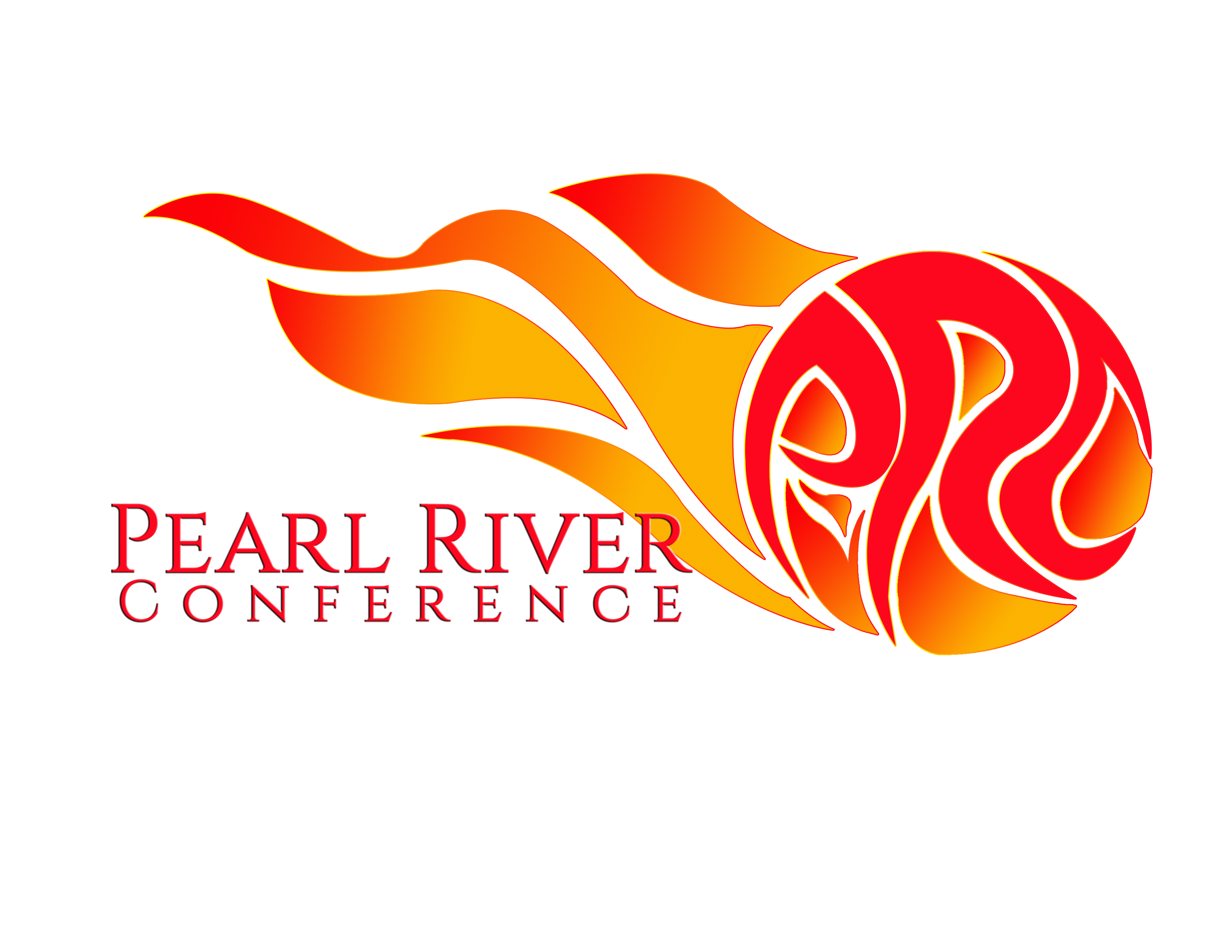 Hosted By: (School Name)(School Address in English)(School Address in Chinese)Rules:FIBA rules will be applied, except for the following amendments:4 x 6 minute quarters with stopped time (free throws & time outs).   Overtime periods will be 3 minutes and begin with a jump ball.Size 6 ball for girls; Size 7 ball for boys. After a team is ahead by 15 or more points, teams are prohibited from playing defense in the opponent’s back court.  Teams not withdrawing to midcourt will be warned by the referee and the ball will be returned to the offensive team if the defensive team steals it in the backcourt.A maximum of +20 points may be used for official recording and tie breakers.Unlimited substitutions are permitted on any whistle (but not between free throws). There will be no roster limits for teams.Teams are restricted to player-to-player defense. Zone defense is not allowed.Possession Arrow:  A jump ball will begin the game followed by the use of a possession arrow on any subsequent jump ball situation.PRC Tournament Tie-Break Rules: Result head to head between tied teams.Point differential head to head between tied teams.Overall point differential during the tournament/group play.Coin Toss by Tournament Director.Details:1st place, 2nd place, 3rd place, and the Sportsmanship Award will be given at the end of the tournament based on the results of the games and sportsmanship voting.Coffee, tea and snacks will be provided for coaches.The court will be open from 8:00 to 9:00 am for warm ups.Water will be provided for the athletes.  Please have the athletes bring water bottles. Lunches will be available for purchase.  (Description of Lunch and cost)In case of emergency, (Your School’s Name) first preference is the following medical center:(Hospital Name)
(Hospital Address)
(Hospital Phone Number)However, in cases of non-life threatening injuries, the school responsible for the injured player may choose to take the student-athlete to a different medical center based on their own school’s preferences.Pool APool BStart TimeCourt 1 (Pool A)Court 2 (Pool B)Team 1Team 28:45 amCoaches MeetingCoaches MeetingTeam 4Team 39:15 amTeam 1 vs Team 5Team 2 vs Team 6Team 5Team 610:30 amTeam 4 vs Team 5Team 3 vs Team 611:45 amTeam 1 vs Team 4Team 2 vs Team 31:00 pmLunchLunch1:45 pmPool A, Seed #3 vs Pool B, Seed #3Pool A, Seed #2 vs Pool B, Seed #23:00 pmPool A, Seed #1 vs Pool B, Seed #1